إعـــــــــــلان وظيفة شاغرةأخصائي/ة صحة نفسية Mental Health Professionalجمعية برنامج غزة للصحة النفسية جمعية أهلية غير حكومية وغير هادفة للربح تعنى بتقديم خدمات الصحة النفسية والمجتمعية، كما تقوم بإعداد وتنفيذ برامج التدريب والتعليم في مجال علوم الصحة النفسية وإجراء الدراسات والأبحاث التي تخدم المجتمع المحلي وكما تعنى بدعم الأسرة والطفل وضحايا انتهاك حقوق الإنسان. تعلن الجمعية عن حاجتها لوظيفة أخصائي/ة صحة نفسية Mental Health Professional للعمل ضمن مشروع " تقديم خدمات الصحة النفسية المتخصصة وخدمات الإرشاد الهاتفي المجاني للنساء والرجال والأولاد والبنات المتأثرين من العنف في قطاع غزة" وبالتعاون مع مكتب تنسيق الشئون الإنسانية  oPt-Humanitarian Fund  OCHA-- على أن تتوفر في المتقدمين الشروط التالية:شروط الوظيفة:المؤهل العلمي: أن يكون المتقدم حاصلاً على درجة البكالوريوس في علم النفس أو الإرشاد النفسي من جامعة معترف بها بالإضافة إلى الدبلوم العالي في الصحة النفسية المجتمعية من برنامج غزة للصحة النفسية أو درجة الماجستير في الصحة النفسية المجتمعية أو الإرشاد النفسي. الخبرات: خبرة عملية لا تقل عن سنتين في مجال العلاج النفسي وخدمات الصحة النفسية المتخصصة كما يفضل من سبق له العمل في برنامج غزة للصحة النفسية.المهارات المطلوبة:مهارة عالية في استخدام الحاسوب والبرامج التطبيقية وتصفح الانترنت.القدرة على العمل ضمن فريق وتحمل ضغط العمل. القدرة على التنقل بحرية داخل قطاع غزة وبحسب ما تتطلبه حاجة العمل.مهارة عالية في اللغة الإنجليزية وإعداد وكتابة تقارير العمل باللغة العربية والإنجليزية.المهام الرئيسية: إجراء المقابلات الإكلينيكية مع الحالات ووضع التشخيص المبدئي للحالة. إجراء جلسات العلاج النفسي والإرشاد الفردي أو الجماعي أو العائلي وجلسات المتابعة. إجراء الاختبارات النفسية حسب الحاجة. تقديم الدعم النفسي وأنشطة التدخل.العمل ضمن فريق متخصص والمشاركة في الاجتماعات ووضع خطط العمل.تنفيذ برامج العمل المجتمعي والتثقيف الصحي النفسي حسب الحاجة.المشاركة في إعداد وتنفيذ برامج الدعم والتثقيف والتوعية حسب الخطط الموضوعة.تقديم التقارير الدورية اللازمة بحسب ما يطلب منهم.القيام بأية مهام أخرى حسب ما يطلب منهم وضمن خطة المشروع.على من يرغب/ترغب في التقدم للوظيفة ويتوفر لديه/ها الشروط اللازمة مراجعة وحدة الشئون الإدارية والموارد البشرية في المقر الرئيسي للجمعية -غزة/ تل الهوا – غرب دوار الدحدوح هاتف رقم: 2641511 لاستلام طلب التوظيف وتعبئته وتقديمه مصحوباً بالسيرة الذاتيةCV  وصورة شخصية وصورة عن الشهادات العلمية ورسالة تغطية Cover Letter  باللغة الانجليزية موضحاً فيها رغبته/ها في التقدم للوظيفة مع العلم بأن آخر موعد لاستلام  الطلبات يوم الأحد الموافق 28 يونيو 2020 الساعة الواحدة ظهراً ولن ينظر لأي طلب بعد هذا التاريخ. وحدة الشئون الإدارية والموارد البشرية 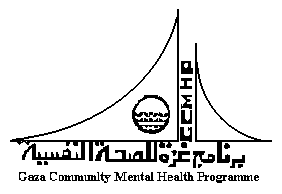 